AMITY REGIONAL SCHOOL DISTRICT NO. 5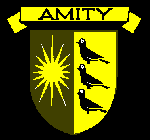 Bethany      Orange      Woodbridge25 Newton Road, Woodbridge Connecticut 06525(203) 397-4811Dr. Charles Dumais	                Dr. E. Marie McPadden	 Mary B. Raiola	            Terry Lumis	       	       James Saisa Superintendent of Schools          Director of Curriculum	 	Director of Pupil	            Director of Finance	       Director of		                & Staff Development	 	Services	           	            & Administration                     FacilitiesRequest for Approval of Credit Courses at Amity Regional High School**THIS FORM NEEDS TO BE SIGNED BY ALL PARTIES**Name of Student: 										Course Requesting Approval of: 								Previous Years Course in that Discipline:Name: 					Level: 				Overall Grade: 		Reason for Requesting Approval of: 																																																																				Student Signature: 										Parent/Guardian Signature: 									1st Department Chair: 										2nd Director of Counseling: 									3rd Principal: 											4th Director of Adult and Continuing Education: 						